Уважаемые родители!По итогам 8 месяцев 2014 года на территории г.Березники и Усольского МР зарегистрировано 16 ДТП, в которых пострадали 20 детей- пассажиров. Практически в каждом втором  ДТП дети перевозились с нарушениями правил перевозки детей.ОГИБДД МО МВД России «Березниковский» напоминает о необходимости соблюдения правил перевозки детей, обязательном  использовании специальных детских удерживающих устройств.  Информируем Вас о том, что в районе расположения образовательного учреждения будут осуществляться массовые проверки водителей по соблюдению правил перевозки детей.  Напоминаем, П.22.9 ПДД РФ. Перевозка детей допускается при условии обеспечения их безопасности с учетом особенностей конструкции транспортного средства.Перевозка детей до 12-летнего возраста в транспортных средствах, оборудованных ремнями безопасности, должна осуществляться с использованием детских удерживающих устройств, соответсвующих весу и росту ребенка, или иных средств, позволяющих пристегнуть ребенка с помощью ремней безопасности, предусмотренных конструкцией  транспортного средства, а на переднем сиденье легкового автомобиля- только с использованием детских удерживающих устройств.Запрещается перевозить детей до 12-летнего возраста на заднем сиденье мотоцикла.Статься 12.23.КоАП РФ «Нарушение правил перевозки людей»3. Нарушение требований к перевозке детей, установленных Правилами дорожного двтжения,   влечет наложение административного штрафа в размере трех тысяч рублей.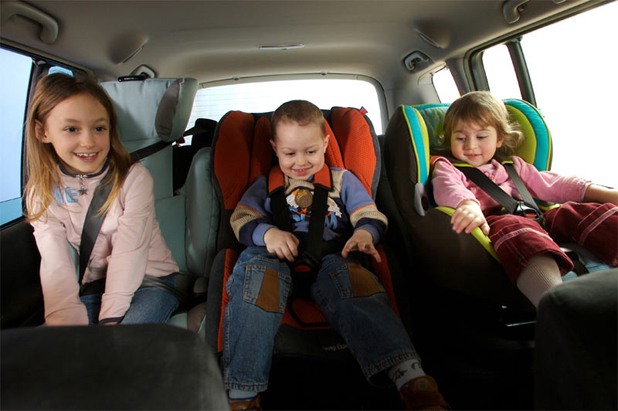 